„Dni z 6 na szóstkę” czyli comiesięczne spotkania dzieci             z PM Nr 10  z uczniami i nauczycielami                                                    Szkoły Podstawowej Nr 6 im. Orła Białego w Ostrołęce 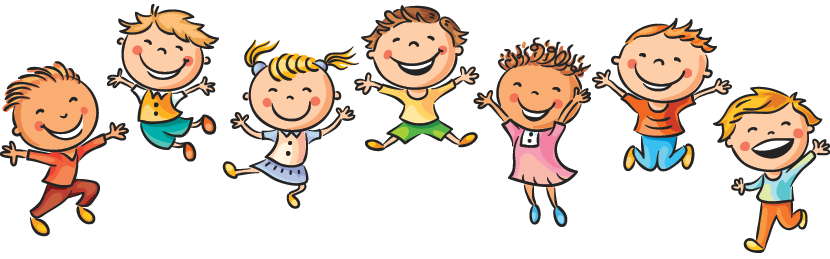 Od lutego nasza szkoła zaprosiła do współpracy Przedszkole Miejskie Nr 10 
w Ostrołęce, by ułatwić rozpoczęcie nauki przyszłym pierwszoklasistom. Pragniemy, aby nasi przyszli uczniowie z entuzjazmem i radością przekroczyli próg szkoły, dlatego co miesiąc zapraszamy dzieci do wspólnych zabaw i zajęć. Cele spotkań 
Nawiązanie stałej współpracy z pobliskim przedszkolem;

Przygotowanie dzieci do podjęcia nauki w szkole bez lęków i obaw (bezstresowego podejmowania obowiązków szkolnych, niwelowanie lęków związanych z rozpoczęciem nauki w szkole);

Nawiązanie pozytywnych interakcji umożliwiających dzieciom pełnienie roli ucznia;

Kształtowanie u uczniów klas starszych postawy opiekuńczości i tolerancji do przyszłych uczniów (zapewnianie poczucia bezpieczeństwa „pod skrzydłami” starszych kolegów”);

Zaspakajanie u dzieci ciekawości związanej z rozpoczęciem nauki w szkole;
Współorganizowanie różnych form zajęć otwartych;

Prezentowanie oferty edukacyjnej;

Promowanie szkoły w środowisku lokalnym;
 Tematyka zajęć może ulec zmianieMiesiącTematykaLuty                 Mini Olimpiada przedszkolaków, czyli gry i zabawy sportowe z językiem angielskim.Marzec W świecie książek, czyli wizyta przedszkolaków w bibliotece szkolnej, wspólne czytanie bajek.KwiecieńŚwiat małego badacza, czyli eksperymenty.W świecie komputerów, czyli  zajęcia z wykorzystaniem tablicy interaktywnej.Maj Łamigłówka – mądra główka, czyli gry i zabawy logiczne.CzerwiecPiknik – gry i zabawy na boisku szkolnym, czyli zajęcia sportowo – rekreacyjne.